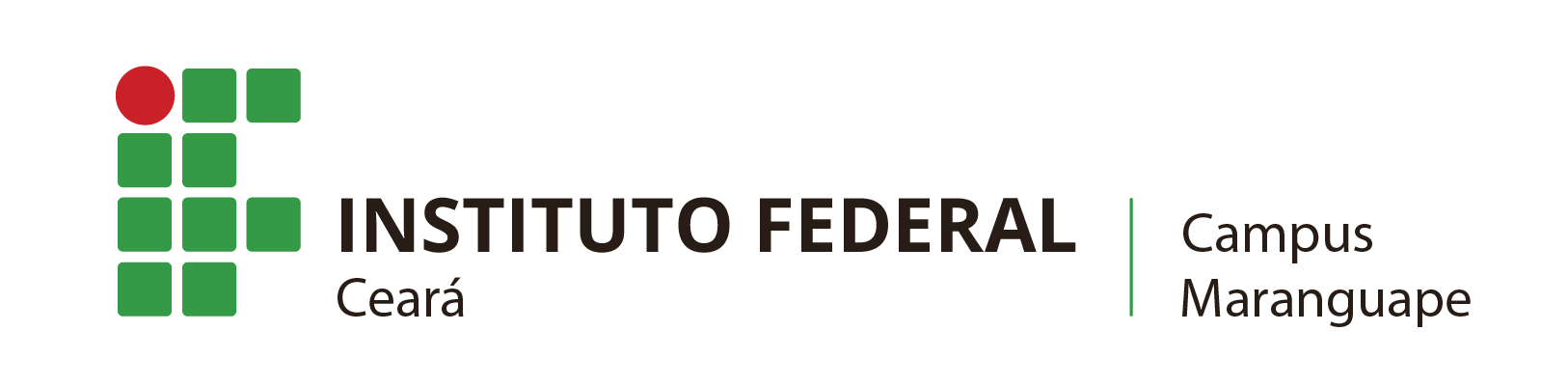 HORÁRIO DE FUNCIONAMENTO DO CAMPUS7h30min às 22h00minHORÁRIO DE FUNCIONAMENTO DO CAMPUS7h30min às 22h00minHORÁRIO DE FUNCIONAMENTO DO CAMPUS7h30min às 22h00minSETORHORÁRIO DE ATENDIMENTO A ESTUDANTES08h00min às 21h10minHORÁRIO DE ATENDIMENTO A ESTUDANTES08h00min às 21h10minHORÁRIO DE ATENDIMENTO A ESTUDANTES08h00min às 21h10minNOME DO SERVIDORCARGO/FUNÇÃOHORÁRIO DE ATENDIMENTODIA DE ATENDIMENTOAna Amélia Rodrigues de OliveiraDocente10:00h às 12:00hTERÇA-FEIRABruno Sampaio RochaDocente16:00h às 18:00hTERÇA-FEIRACarlos de Abreu Rogério da SilvaDocente13:00h às 17:00hTERÇA-FEIRAFabiano Geraldo BarbosaDocente16:00h às 18:00hTERÇA-FEIRAFrancisco Marks da CruzDocente17:30h às 19:30h QUINTA-FEIRAHelton Bezerra MoreiraDocente16:40h às 17:40h20:20h às 21:20h TERÇA-FEIRAQUARTA-FEIRAHenrique Blanco da SilvaDocente09:00h às 12:00hQUARTA-FEIRAHerbert de Oliveira RodriguesDocente15:40h às 17:40hQUARTA-FEIRAJoselito Brilhante SilvaDocente18:00h às 20:00hQUARTA-FEIRAJoyce Carneiro de OliveiraDocente14:00h às 18:00hTERÇA-FEIRAKarine Martins Cunha VenceslauDocente11:30h às 13:30hQUARTA-FEIRAMaria Meire Lucio MatosDocente15:00h às 17:00hTERÇA-FEIRANorival Ferreira dos SantosDocente10:00h às 12:00hQUINTA-FEIRAThomaz Maia de AlmeidaDocente13:30h às 15:30hTERÇA-FEIRA